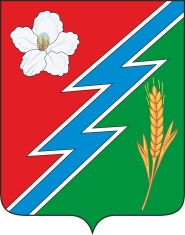 27.02.2023 г. №236РОССИЙСКАЯ ФЕДЕРАЦИЯИРКУТСКАЯ ОБЛАСТЬОСИНСКИЙ МУНИЦИПАЛЬНЫЙ РАЙОНМАЙСКОЕ СЕЛЬСКОЕ ПОСЕЛЕНИЕДУМАРЕШЕНИЕО ВНЕСЕНИИ ИЗМЕНЕНИЙ В РЕШЕНИЕ ДУМЫМУНИЦИПАЛЬНОГО ОБРАЗОВАНИЯ «МАЙСК» № 114 ОТ 15.12.2012 ГОДА (В РЕДАКЦИИ ОТ 28.12.2020г. №126) «О ЗЕМЕЛЬНОМ НАЛОГЕ» В соответствии со статьей 14 Федерального закона от 6 октября 2003 года №131-ФЗ «Об общих принципах организации местного самоуправления в Российской Федерации», главой 31 Налогового кодекса Российской Федерации, пунктом 1 статьи 391, пунктом 6.1 статьи 391, на основании  Федерального закона от 14.07.2022 №263-ФЗ, руководствуясь пунктом 2 части 1 статьи 6 и пунктом 3 части 1 статьи 31 Устава муниципального образования «Майск», Дума муниципального образования «Майск»РЕШИЛА:1. Внести изменения в Решение Думы муниципального образования «Майск» № 114 от 15.12.2012г. (в редакции от 28.12.2020г. №126) «О земельном налоге»:1.1. Пункт 9 изложить в следующей редакции: 9. Налогоплательщики – организации уплачивают авансовые платежи по земельному налогу не позднее последнего числа месяца, следующего за истекшим отчетным периодом.Налог подлежит уплате налогоплательщиками - физическими лицами в срок не позднее 1 декабря года, следующего за истекшим налоговым периодом.Установить срок уплаты земельного налога и авансовых платежей  налогоплательщиками-организациями в соответствии с нормами ст. 397 НК РФ.2. Опубликовать настоящее решение в «Вестнике» и разместить на официальном сайте МО «Майск». 3. Настоящее решение вступает в силу со дня его официального опубликования и распространяет своё действие, начиная с 01.01.2023г.Председатель Думы муниципального образования «Майск»С.А. Воронов